Pöttinger TORRO  Two new COMBILINE models: the 7010 and 8010 The TORRO COMBILINE series now includes two larger models that feature the same proven characteristics of the entire family: the TORRO 7010 with a DIN loading volume of 40 m³ (L) and 38.5 m³ (D) and the TORRO 8010 with a DIN loading volume of 43 m³ (L) and 42 m³ (D). Thanks to an optimum price-performance ratio and high output, the new TORRO COMBILINE models offer the highest level of cost effectiveness.New featuresThanks to the new beater drive line with an output power of 160 kW (translates into 1700 Nm of torque), all TORRO and JUMBO COMBILINE models can now unload in record time. All TORRO COMBILINE models are available with an optional 4 tonne drawbar. The high drawbar load provides improved traction in the field and in the clamp and increases the reliability of the loader wagon. It also enables a heavier load to be transported, which has a positive effect on the productivity of the loader wagon. The new loader wagon models have a new side control concept. The side-mounted control panel with its new control platform using a CAN-BUS system, offers a good overview of all additional functions such as the knife bank, AUTOCUT, scraper floor and as a NEW feature, easy hitching and unhitching of the loader wagon with the tractor.The new TORRO COMBILINE can be equipped with an optional driver assist system (intelligent trailed axles), which in addition to integrated sensors for driving speed and driving direction also has a steering angle sensor. The driver assist system is only available together with the POWER CONTROL terminal and load sensing.The new weighing system allows dynamic weight display (approximate value, net weight of load) while driving. Moreover, the maximum load of the wagon can be preset and displayed. The display turns red and a warning signal sounds if this weight is exceeded. The system is operated using a POWER CONTROL terminal, and new 32-bit hardware enables it to be used without ISOBUS.DURASTAR loader wagon knivesThe new DURASTAR loader wagon knives have a hard and wear-resistant cutting edge, resulting in a greatly extended service life. This ensures the highest cost effectiveness. The high material quality is perfectly matched to high capacities: the special steel used combines the very good hardness and wear-resistance properties of spring steel with the toughness of boron steels. The special blade and knife shape create a self-sharpening effect for durable, smooth operation, lower fuel consumption and higher chopping quality.  Photo preview: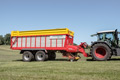 Proven technology also on big TORRO loader wagonshttps://www.poettinger.at/de_at/Newsroom/Pressebild/3934More printer-optimised photos: http://www.poettinger.at/presse